 IMHA Board of Directors Meeting via Zoom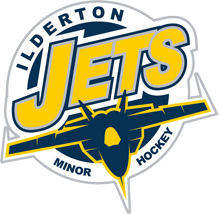 Wednesday, June 16, 2020MINUTES – APPROVEDPresent:Todd Copeland				Candace PhilpittBrian Heessels					Tichelle SchramChris Dixon					Randy SheavesScott Parker					Paul Walkom		Mike Harding					Trish BrennanSue Lidbetter				 BH Made a motion to begin the meeting.  2nd by RS.  CarriedTS – 11 IMHA members have pre-registered for the AGM.  ACTION – TS will post a final reminder on IMHA website tonight, with June 17 at midnight as the final deadline.TC – The content for the AGM was reviewed.  MH – Members have lots of questions regarding return to hockey.  Should we have something prepared to share at the AGM?  ACTION – TC will summarize what OMHA/OWHA has provided and share at the AGM.TB made a motion to accept the minutes from May 26, 2020.  2nd by CP. CarriedRS made a motion to pay the invoice for Website Sports for $1401.20.  2nd by TB.  Carried.  RS – Our GIC expires in July.  RS made a motion to lock the funds and any increase that was raised back into a one year open GIC at rate of 1.3 %.  2nd by BH.  Carried.  TC – Since our last IMHA board meeting, Matt Thompson has removed his name from the nomination list and Rob Andrews has resigned from the board after 34 years.  Therefore, all new nominations will be accepted to fill the board positions.  ACTION – a vote will occur at the AGM to accept the proposed new board members.RS made a suggestion for all board members to use their video and state their names and positions for the zoom meeting. Discussion occurred on how to honour RA’s 34 years of service.  To be discussed at future meeting with new board. SP – Shamrock Update – Glen Silver has stepped down as the Regional manager of OMHA.  SP outlined a proposed schedule and playoff structure. The AGM will be held on Tuesday, June 23 at 8:00 via zoom. PW Made a motion to adjourn the meeting.  2nd by MH.  Carried.